Program for Familiecafe foråret 2024Program for Familiecafe foråret 2024FamilieCaféPå Cafe SvendSvendborg Kommunale Sundhedspleje inviterer hver måned familier med børn i alderen 0-12 mdr. til drop-inn café på Cafe Svend.Her har I mulighed for at modtage GRATIS råd og vejledning fra fagpersoner indenfor forskellige baby- og familierelaterede emner. Tilmelding er ikke nødvendigt.Alle events foregår på Cafe Svend (på torvet i Svendborg), Ramsherred 2, 5700 Svendborg.Læs mere om den enkelte begivenhed på Sundhedsplejens hjemmeside eller på Cafe Svends Facebookside.Mvh Sundhedsplejen Svendborg i samarbejde med Cafe Svend.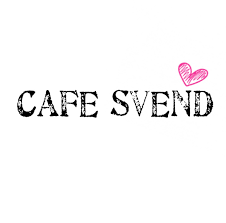 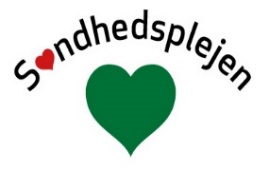 FamilieCaféPå Cafe SvendSvendborg Kommunale Sundhedspleje inviterer hver måned familier med børn i alderen 0-12 mdr. til drop-inn café på Cafe Svend.Her har I mulighed for at modtage GRATIS råd og vejledning fra fagpersoner indenfor forskellige baby- og familierelaterede emner. Tilmelding er ikke nødvendigt.Alle events foregår på Cafe Svend (på torvet i Svendborg), Ramsherred 2, 5700 Svendborg.Læs mere om den enkelte begivenhed på Sundhedsplejens hjemmeside eller på Cafe Svends Facebookside.Mvh Sundhedsplejen Svendborg i samarbejde med Cafe Svend.JanuarTorsdag d. 11/1-24 kl. 10-12”Familieliv på tværs af generationer”Oplæg ved sundhedsplejen om bedsteforældrenes rolle.Torsdag d. 25/1-24 kl. 10-12”Leg og bevægelse til det lille barn”Oplæg ved fysioterapeut Mette Sørensen og ergoterapeut Camilla Falkenberg-Nielsen samt sundhedsplejen om hvordan du stimulerer dit barns motoriske og sansemotoriske udvikling.FebruarTirsdag d. 6/2-24 kl. 10-12”Smil du skal spise, fra mælk til familiens mad”Oplæg ved sundhedsplejen om introduktion til skemad.Torsdag d. 20/2-24 kl. 10-12”Par på papir”Oplæg ved advokat Liv Dyrhauge-Klargaard og sundhedsplejen.Råd og vejledning i juridiske forhold i familien.MartsTirsdag d. 5/3-24 kl. 10-12”Søvn og gråd”Oplæg ved sundhedsplejen om søvn, gråd, trøst og døgnrytme samt opdragelse af det lille barn.Tirsdag d. 19/3-24 kl. 10-12”Amme med det samme”Oplæg ved sundhedsplejen om hvordan du kan forberede dig på at amme samt fars rolle.AprilTorsdag d. 4/4-24 kl. 10-12”Smil du skal spise, fra mælk til familiens mad”Oplæg ved sundhedsplejen om introduktion til skemad.Torsdag d. 18/4-24 kl. 10-12”Far på barsel”Oplæg ved sundhedsplejen.MajTirsdag d. 7/5-24 kl. 10-12”Tidlig Tryg Tilknytning”Oplæg ved sundhedsplejen om hvordan du kan skabe gode rammer og tryg tilknytning til din baby.Tirsdag d. 28/5-24 kl. 10-12”Babyrytmik”Oplæg og sjove aktiviteter ved sundhedsplejenBemærk 2 hold kl. 10 og kl. 11JuniTirsdag d. 11/6-24 Kl. 10-12 ”Smil du skal spise, fra mælk til familiens mad” Oplæg ved sundhedsplejen om introduktion til skemad.Torsdag d. 27/6-24 kl. 10-12”Søvn og gråd”Oplæg ved sundhedsplejen om søvn, gråd, trøst og døgnrytme samt opdragelse af det lille barn.JanuarTorsdag d. 11/1-24 kl. 10-12”Familieliv på tværs af generationer”Oplæg ved sundhedsplejen om bedsteforældrenes rolle.Torsdag d. 25/1-24 kl. 10-12”Leg og bevægelse til det lille barn”Oplæg ved fysioterapeut Mette Sørensen og ergoterapeut Camilla Falkenberg-Nielsen samt sundhedsplejen om hvordan du stimulerer dit barns motoriske og sansemotoriske udvikling.FebruarTirsdag d. 6/2-24 kl. 10-12”Smil du skal spise, fra mælk til familiens mad”Oplæg ved sundhedsplejen om introduktion til skemad.Torsdag d. 20/2-24 kl. 10-12”Par på papir”Oplæg ved advokat Liv Dyrhauge-Klargaard og sundhedsplejen.Råd og vejledning i juridiske forhold i familien.MartsTirsdag d. 5/3-24 kl. 10-12”Søvn og gråd”Oplæg ved sundhedsplejen om søvn, gråd, trøst og døgnrytme samt opdragelse af det lille barn.Tirsdag d. 19/3-24 kl. 10-12”Amme med det samme”Oplæg ved sundhedsplejen om hvordan du kan forberede dig på at amme samt fars rolle.AprilTorsdag d. 4/4-24 kl. 10-12”Smil du skal spise, fra mælk til familiens mad”Oplæg ved sundhedsplejen om introduktion til skemad.Torsdag d. 18/4-24 kl. 10-12”Far på barsel”Oplæg ved sundhedsplejen.MajTirsdag d. 7/5-24 kl. 10-12”Tidlig Tryg Tilknytning”Oplæg ved sundhedsplejen om hvordan du kan skabe gode rammer og tryg tilknytning til din baby.Tirsdag d. 28/5-24 kl. 10-12”Babyrytmik”Oplæg og sjove aktiviteter ved sundhedsplejenBemærk 2 hold kl. 10 og kl. 11JuniTirsdag d. 11/6-24 Kl. 10-12 ”Smil du skal spise, fra mælk til familiens mad” Oplæg ved sundhedsplejen om introduktion til skemad.Torsdag d. 27/6-24 kl. 10-12”Søvn og gråd”Oplæg ved sundhedsplejen om søvn, gråd, trøst og døgnrytme samt opdragelse af det lille barn.